Priorities for the WeekWeekly Calendar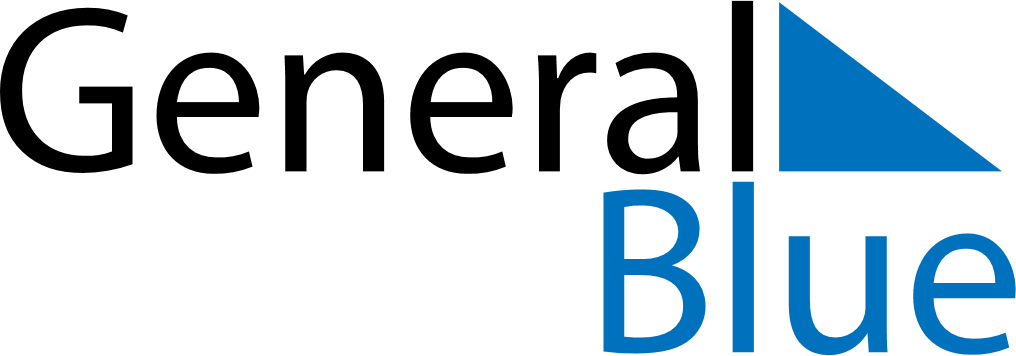 May 11, 2020 - May 17, 2020Weekly CalendarMay 11, 2020 - May 17, 2020Weekly CalendarMay 11, 2020 - May 17, 2020Weekly CalendarMay 11, 2020 - May 17, 2020Weekly CalendarMay 11, 2020 - May 17, 2020Weekly CalendarMay 11, 2020 - May 17, 2020Weekly CalendarMay 11, 2020 - May 17, 2020Weekly CalendarMay 11, 2020 - May 17, 2020MONMay 11TUEMay 12WEDMay 13THUMay 14FRIMay 15SATMay 16SUNMay 176 AM7 AM8 AM9 AM10 AM11 AM12 PM1 PM2 PM3 PM4 PM5 PM6 PM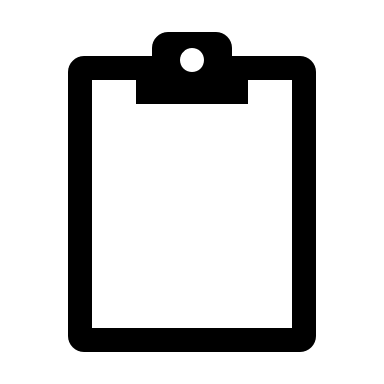 